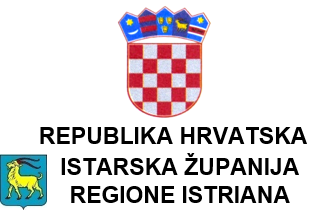 Upravni odjel za obrazovanje, sport i tehničku kulturuLabin, G.Martinuzzi 2Klasa: 602-02/21-01/498Urbroj: 2163/1-05/9-21-2Rovinj, 15.12.2021.                                                                    P O Z I V                ZA PREDUPIS DJECE U PRVI RAZRED                                   OSNOVNE ŠKOLENa temelju čl. 17. i 19. Zakona o odgoju i obrazovanju u osnovnoj i srednjoj školi (Narodne novine, br. 87/08., 86/09., 92/10., 105/10., 90/11., 16/12., 86/12., 94/13., 152/14., 7/17., 68/18., 98/19., 64/20-uredba)                                                 POZIVAJU SEroditelji odnosno skrbnici djece, s prebivalištem na području Grada Rovinja te Općina Bale, Kanfanar i Žminj, da prijave djecu koja će do 1. travnja 2022. godine navršiti šest godina života radi evidencije polaznika prvog razreda osnovne škole, te organiziranja pregleda djece u školskoj godini 2022./2023.Predupisi u Osnovnu školu Vladimira Gortana, Žminj će se obavljati  26., 27., i 28. siječnja 2022. godine, od 8.00 do 12.00 sati na broj telefona 846-630.Predupisi se obavljaju u  osnovnoj školi, mjesta prebivališta, odnosno prijavljenog boravišta djeteta, a prema planu upisnih područja osnovnih škola.Za dijete koje će do 31.12.2022. godine navršiti šest godina, a nije školski obveznik, roditelj može najkasnije do 31. ožujka 2022. godine podnijeti zahtjev Upravnom odjelu za obrazovanje, sport i tehničku kulturu u Istarskoj županiji, Istarska 13 A, Rovinj, radi uvrštavanja djeteta u popis školskih obveznika.Po izvršenom predupisu roditelju će se uputiti pismeni poziv za pregled djeteta kod nadležnog školskog liječnika.    